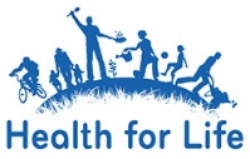 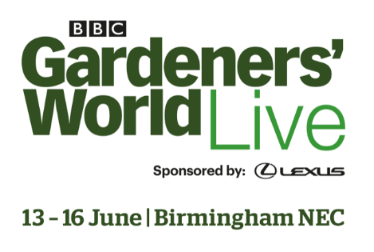 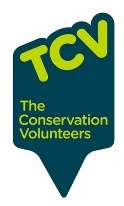 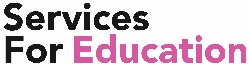 EARLY YEARS ‘TEAPOT PLANTPOT’ COMPETITION APPLICATION FORMPlease complete this application form to confirm that your EYFS setting will be entering the Teapot Plantpot competition at BBC Gardeners’ World Live.Please return completed forms to louise.jackson@riverstreetevents.co.uk by 1 March 2019 if your EYFS setting would like to take part. If you have any queries, please feel free to call Louise on 07894 409 643 or the Show team in the office on 020 3405 4282.
Key timingsThis application form – return by 1 MarchPhotography submissions – to be received, digitally, by the BBC Gardeners’ World Live team by 15 May 2019. Photographs are to be submitted to illustrate the children’s engagement with the project, including the final gifting of the Teapots. Winners - The photographic entries will be judged, with winners announced by 24 May 2019.  Please ensure that you have secured appropriate permissions for those featuring in your photographs, as the best photographs will be on display at the event and may be used on the show website and in a press release.Ts & Cs: Entries from the UK, only. One entry per setting. Each one entry can represent multiple Teapot Plantpots. The judge’s decision is final. Prizes are: 1st = £100 National Garden Gift Vouchers; 2 x runners up  = £50 National Garden Gift Vouchers each. Upon completing the entry (submitting photography) all entrants receive a certificate plus two pairs of tickets to BBC Gardeners’ World Live 2019 (valid any day except Saturday). Details correct at time of print.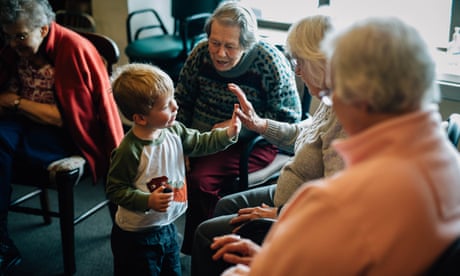 EYFS Setting name Address, including postcodeContact name #1Email PhoneContact name #2Email PhoneNo of children in your EYFS setting